Ростовская область , Азовский район, х.ХристичевоМуниципальное бюджетное общеобразовательное учреждениеХристичанская основная образовательная школаПлан работы школьной библиотекина 2019-2020 учебный год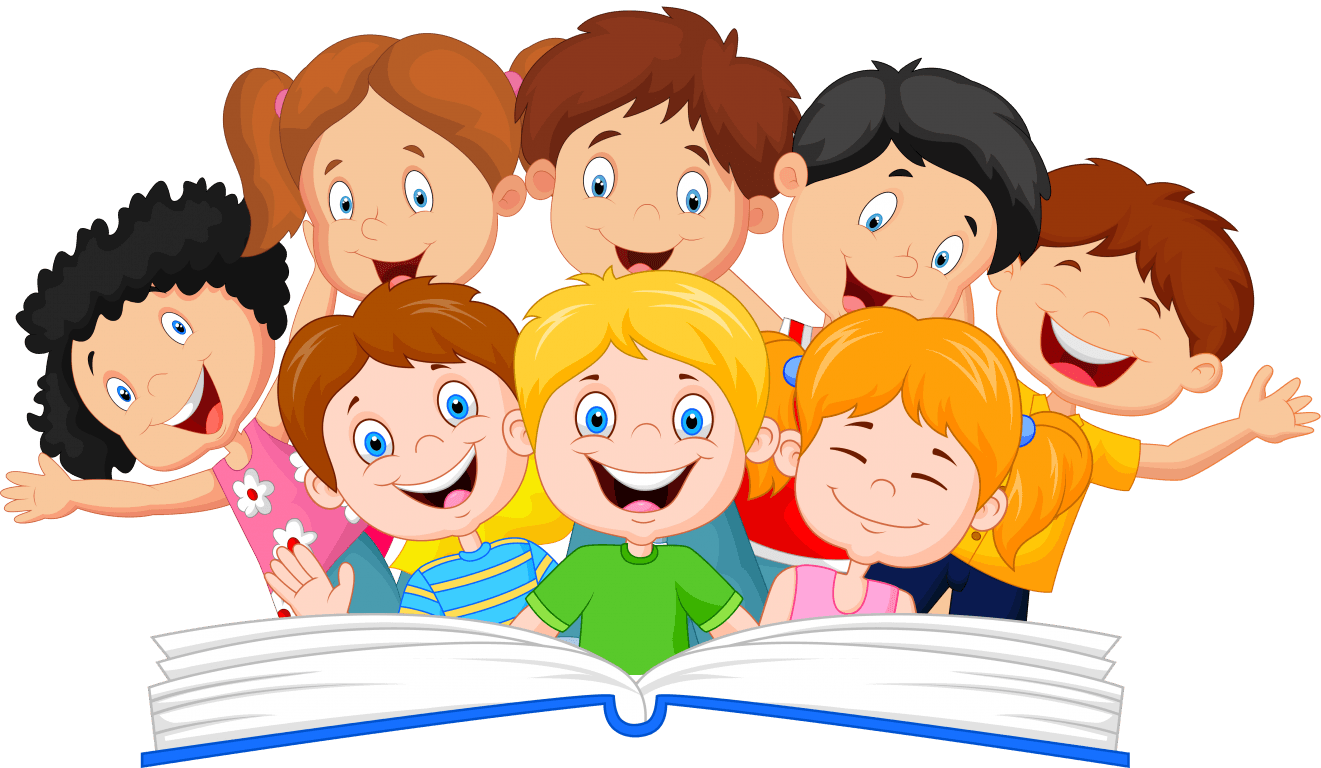 Библиотекарь Балова Н.АРабота по сохранности учебников:Выступала на педсоветах, родительских собраниях;Проводились рейды по сохранности учебников;Систематически проводились беседы о сохранности учебников с учениками, родителями и классными руководителями;Аналитическая работа по обновлению фонда учебников - два раза в год.ЗАДАЧИ НА 2019 – 2020 уч. годСОДЕЙСТВОВАТЬ ВОСПИТАНИЮ РАЗНОСТОРОННЕ – РАЗВИТОЙ ЛИЧНОСТИ РЕБЁНКА;ПРОПАГАНДА СРЕДИ ЧИТАТЕЛЕЙ ОБЩЕЧЕЛОВЕЧЕСКИХ НРАВСТВЕННЫХ ЦЕННОСТЕЙ;ВОСПИТАНИЯ У УЧАЩИХСЯ КУЛЬТУРЫ ЧТЕНИЯ;СОДЕЙСТВОВАТЬ ПОВЫШЕНИЮ МЕТОДИЧЕСКОГО И ПЕДАГОГИЧЕСКОГО МАСТЕРСТВА УЧИТЕЛЯ;ПРИВЫВАТЬ НАВЫКИ САМОСТОЯТЕЛЬНОЙ РАБОТЫ С КНИГОЙ;СОДЕЙСТВОВИЕ ФОРМИРОВАНИЮ МИРОВОЗРЕНИЯ  ЧИТАТЕЛЕЙ;ГРАЖДАНСКОЕ ВОСПИТАНИЕ УЧАЩИХСЯ;ПРАВОВОЕ, ЭКОЛОГИЧЕСКОЕ И ЭСТЕТИЧЕСКОЕ ВОСПИТАНИЕ ШКОЛЬНИКОВ;ИНФОРМАЦИОННАЯ ПОДДЕРЖКА ОБРАЗОВАТЕЛЬНОЙ И САМООБРАЗОВАТЕЛЬНОЙ ДЕЯТЕЛЬНОСТИ;ПОДГОТОВКА ЧИТАТЕЛЕЙ К ЖИЗНИ В УСЛОВИЯХ ИНФОРМАЦИОННОГО ОБЩЕСТВА, ИХ АДАПТАЦИЯ К СОВРЕМЕННОМУ СЛОЖНОМУ ИНФОРМАЦИОННОМУ ПРОСТРАНСТВУ.ТЕХНОЛОГИЯ РАБОТЫ ЦЕЛИ ДЕЯТЕЛЬНОСТИПРЕДМЕТЫ                                                                                              ИСПОЛНИТЕЛИПРОЦЕССЫ                                                                                                  РЕГЛАМЕНТИРУЮЩАЯ											информацияРЕСУРСЫ, СРЕДСТВА                                                              Организационная                                                                                                              СтруктураПланирование и отчётность;Формирование фондов;Организация и хранение фондов;Учёт и обработка документов;Введение справочно-библиографического аппарата библиотеки;Организация справочно-библиографического и информационного обслуживания;Продвижение информационной продукции и услуг.2019 год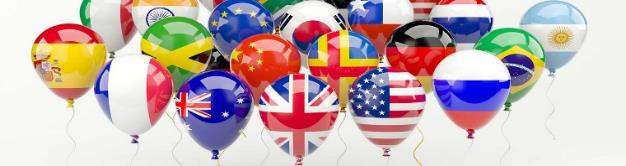 Международный год периодической таблицы химических элементов (резолюция, принятая Генеральной Ассамблеей ООН 20.12.2017).Международный год языков коренных народов (резолюция, принятая Генеральной Ассамблеей ООН 19.12.2016).Год театра в России (28 апреля 2018 года В.В. Путин подписал Указ «О проведении в Российской Федерации Года театра»).Год народного творчества в Ростовской области 2020 год.2020 год народного творчества в России. Совпадает с мероприятием международного масштаба, - Всемирной фольклориадой, которая пройдет в Башкортостане с 18 июля по 1 августа 2020 года.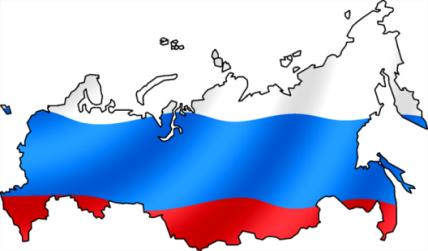 Государственные праздники России:22 августа – День Государственного флага РФ. Ежегодно 22 августа в России отмечается День Государственного флага Российской Федерации, установленный на основании Указа Президента Российской Федерации № 1714 от 20 августа 1994 года1 сентября – День знаний3 сентября – День солидарности в борьбе с терроризмом. Эта памятная дата России, установленная федеральным законом «О днях воинской славы России» от 6 июля 2005 года. Она связана с трагическими событиями в Беслане...5 октября – День учителя.4 ноября – День народного единства. 4 ноября — день Казанской иконы Божией Матери — с 2005 года отмечается как День народного единства.24 ноября (дата для 2019 года) – День матери в России. Установленный Указом Президента Российской Федерации Б. Н. Ельцина № 120 «О Дне матери» от 30 января 1998 года, он празднуется в последнее воскресенье ноября.12 декабря – День конституции РФ. 12 декабря 1993 года на референдуме была принята Конституция Российской Федерации. Полный текст Конституции был опубликован в «Российской газете» 25 декабря 1993 года.23 февраля – День защитника Отечества.9 мая – День Победы в Великой Отечественной войне.27 мая - Общероссийский день библиотек (День библиотекаря). Этот  праздник установлен Указом Президента РФ Б.Н. Ельцина № 539 от 27 мая 1995 года и приурочен ко дню основания в 1795 году первой государственной общедоступной библиотеки России.Исторические даты:250 лет со дня учреждения «Военного ордена Святого великомученика и Победоносца Георгия» (Георгиевского креста)4 февраля75 лет назад состоялась Крымская конференция руководителей стран антигитлеровской коалиции (1945)18 марта55 лет со дня первого выхода человека в открытое космическое пространство (А.А. Леонов в 1965 г.)9 мая75 лет Победы в Великой Отечественной войне (1945)16 июня95 лет со дня открытия пионерского лагеря «Артек» (1925)Юбилеи220 лет со дня рождения поэта Евгения Абрамовича Баратынского (1800-1844)12 марта80 лет со дня рождения драматурга, сценариста Григория Израилевича Горина (1940-2000)2 апреля215 лет со дня рождения сказочника Х.К. Андерсена (1805–1875)3 апреля100 лет со дня рождения писателя Юрия Марковича Нагибина (1920–1994)26 апреля340 лет со дня рождения английского писателя Даниеля Дефо (ок.1660-1731)7 мая180 лет со дня рождения русского композитора Петра Ильича Чайковского (1840-1893)17 мая200 лет со дня рождения историка Сергея Михайловича Соловьёва (1820-1879)24 мая 80 лет со дня рождения поэта Иосифа Александровича Бродского (1940–1996)24 мая115 лет со дня рождения писателя Михаила Александровича Шолохова (1905–1984)КНИГИ-ЮБИЛЯРЫ – 202080 лет – «Тихий Дон» М.А.Шолохова (1940)80 лет – «Тимур и его команда» А.Гайдара (1940)90 лет – «Школа» А.Гайдара (1930)100 лет – «Удивительный волшебник из страны Оз» Л.-Ф. Баум150 лет – «Двадцать тысяч лье под водой» Ж.Верна (1870)190 лет – «Маленькие трагедии» А.С. Пушкина (1830)190 лет – «Сказка о попе и работнике его Балде» А.С. Пушкина (1830)Краеведческие даты: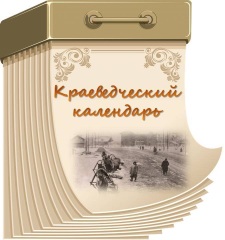 2019 г.11 июля - 35 лет Государственному музею-заповеднику Михаила Александровича Шолохова (1984).11 октября - 60 лет со дня открытия памятника А. С. Пушкину в Ростове-на-Дону (1955).22 ноября 120 лет Новочеркасскому музею истории донского казачества (1899)15 декабря – 270 лет со дня основания города Ростова-на-Дону (1749). Грамотой от 15-го декабря 1749 года императрицы Елизаветы Петровны в устье реки Темерник основывается Темерницкая таможня - прародительница будущего Ростова-на-Дону.2020г. Из истории Ростова-на-Дону.130 лет - Нахичевань соединена с Ростовом конно-железной дорогой (1890)110 лет – В Ростове открыт городской музей (ныне - областной музей краеведения) (1910)100 лет – Ростов-на-Дону становится центром Донской области (1920)80 лет – Построена детская железная дорога (1940)50 лет – Ростов-на-Дону награждён орденом Ленина (1970)ЦИКЛОГРАММАРАБОТЫ С УЧЕБНИКАМИЯнварь –  ознакомление с  федеральным перечнем Февраль – Март – заказ учебников по федеральному перечню, изменение в заказе. Апрель–  Уточнение графика доставки учебников.Май –Июль – Завоз учебников. Оформление учебников.Август –  Выдача учебников.Сентябрь – Анализ контингента учащихся. Итоги комплектования (на педсовете)Октябрь -  Декабрь–  Анализ в потреблении учебников, работа с учителями предметниками.Мероприятия к 75  годовщине Победы в В.О.В.                            Февраль  --  Май    «Дороги и судьбы огненный лет» Кн. в. ---   Б-ка.«Священные страницы»  - беседа.     Совет библиотеки.Тематическая олимпиада о ВОВ.«Блокада Ленинграда»  -- показ документального фильмаМАССОВАЯ  РАБОТА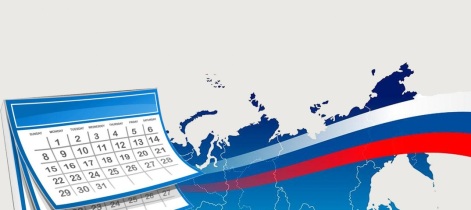 ДАТА            МероприятияФорма проведенияОтветственные1 сентябряДень знаний - международный праздник
кн.в. Беседа.           1 сентября120 лет со дня рождения русского писателя Андрея Платоновича Платонова (1899-1951)кн.в. Беседа.           Информация 2 сентябряДень окончания Второй мировой войны (1945) - памятная дата России
кн.в. Беседа.           Информация 8 сентября--Международный день распространения грамотности (Отмечается с 1967 г. по решению ЮНЕСКО)
---День воинской славы России - День Бородинского сражения русской армии под командованием М.И. Кутузова с французской армией (1812 год)
Кн. выставка Беседа.Информация в к-т литературы--------//---------11 сентябряДень воинской славы России  - День победы русской эскадры под командованием Ф.Ф. Ушакова над турецкой эскадрой у мыса Тендра (1790 год)
Беседа------//---------21 сентябряДень воинской славы России  - День победы русских полков во главе с великим князем Дмитрием Донским над монголо-татарскими войсками в Куликовской битве (1380 год)
Кн. выставка Беседа.------//---------ОктябрьОктябрьОктябрьОктябрь4 октябряВсемирный день животных
информационное сообщениеПрезентации------//---------5 октябряВсемирный день учителя
плакат  оформить6 октября- 105 лет со дня рождения норвежского путешественника, писателя, ученого
Тура Хейердала (1914-2002Беседа. Презентация.-----//---------15 октября– 205 лет со дня рождения русского поэта, прозаика, драматурга Михаила Юрьевича Лермонтова (1814-1841)Беседа. Презентация.-----//---------24 октябряДень Организации Объединённых Нацийинформационное сообщение на стенде------//---------24 октября Международный день школьных библиотек. Учрежден Международной ассоциацией школьных библиотек, отмечается в 4 разинформационное сообщение---//---------29 сентября– 115 лет со дня рождения русского писателя Николая Александровича Островского (1904-1936)Беседа. Презентация.-----//---------НоябрьНоябрьНоябрьНоябрь4 ноябряДень народного единства
Кн. выставка Беседа7 ноябряДень Октябрьской революции 1917 года - памятная дата Россииинформационное сообщение====///=====30 ноября27 лет со дня утверждения Государственного Герба РФ (Установлен по Указу Президента РФ от 30.11.1993 г. №2050).информационное сообщение------//---------16 ноябряМеждународный день толерантностиБеседа. Презентация.------//---------24 ноября- 290 лет со дня рождения русского полководца 
Александра Васильевича Суворова (1729 – 1800)Кн. выставка Беседа====///=====ДекабрьДекабрьДекабрьДекабрь1 декабряДень воинской славы - 165 лет  День победы русской эскадры под командованием П. С. Нахимова над турецкой эскадрой у мыса Синоп (1853г.)

информационное сообщение10 декабряДень прав человекаинформационное сообщение------//---------12 декабряДень Конституции Российской Федерации - памятная дата России
информационное сообщение------//---------14 декабря Восстание декабристовКн. выставка Беседа20 декабря316 лет назад вышел Указ Петра I о введении нового летоисчисления с 1 января 1700 г. (1699 г.)информационное сообщение------//---------24 декабряДень воинской славы - День взятия турецкой крепости Измаил русскими войсками под командованием А. В. Суворова (1790 год)
информационное сообщение------//---------Январь – 2020Январь – 2020Январь – 2020Январь – 202013 январяДень российской печатиБеседа. Презентация. Январь415 лет со времени рождения Семёна Ивановича Дежнёва (1605-1673)Беседа. Презентация.27 января76 лет с начала операции по снятию блокады Ленинграда (1944)показать видеофильм------//---------Книги-юбиляры 2020:                                        --230 лет 	Радищев А.Н.  «Путешествие из Петербурга в Москву» (1790)--220 лет 	«Слово о полку Игореве» - памятник древнерусской литературы XII в. (Впервые опубликован в 1800 г.)--200 лет 	Пушкин А.С.   «Руслан и Людмила» (1820)--195 лет	Пушкин А.С.   «Борис Годунов» (1825)--190 лет 	Пушкин А.С.   «Маленькие трагедии» (1830)«Моцарт и Сальери» (1830)«Сказка о попе и работнике его Балде» (1830)Беседа. Презентации------//---------ФевральФевральФевральФевраль2 февраляДень воинской славы России — День разгрома советскими войсками немецко-фашистских войск в Сталинградской битве (1943 год)
130 лет со дня рождения Михаила Васильевича Фрунзе (1885-1925), полководца, государственного деятеляКн. выставка Беседа9 февраля579 лет со дня рождения узбекского поэта, мыслителя и государственного деятеля Алишера Навои   (1441–1501)Кн. выставка БеседаПоказ презентаций------//---------14 февраля- 150 лет со дня рождения донского писателя Федора Дмитриевича Крюкова (1870-1920)Кн. выставка БеседаПоказ презентаций------//---------23 февраля24 февраляДень воинской славы России — День защитника Отечества275 лет со дня рождения великого русского флотоводца Фёдора Ушакова (1745-1817)Конкурс рисунковБеседа------//---------МартМартМартМарт6 марта– 105 лет со дня рождения Бориса Васильевича Изюмского (1915–1984), писателя.БеседаПрезентация21 марта  – Всемирный день лесаБеседаПрезентация24-31 мартаНеделя детской и юношеской книгиБеседаПрезентацияАпрельАпрельАпрельАпрель1 апреля
Международный день птицВыставка  рисунков и альбомов2 апреляМеждународный день детской книги
Беседа. Презентации------//---------3 апреля100 лет со дня рождения Юрия Марковича Нагибина , писателя (1920 – 1994)Кн. выставка Беседа, показ презентаций------//---------8 апреля76 лет со дня начала операции по освобождению Крыма от немецко-фашистских захватчиков (1944)Кн. выставка Беседа, показ презентаций------//---------12 апреляДень космонавтики - памятная дата России------//---------МайМайМайМай1 маяПраздник Весны и Труда в РоссииБеседа7 маяДень радио
Кн. выставка БеседаПрезентации=====///=====8 маяВсемирный день Красного Креста и Красного ПолумесяцаИнформационное сообщение------//---------9 маяДень воинской славы России - День Победы советского народа в Великой Отечественной войне 1941 -1945 годов (1945 год)
75 лет Победы в Великой Отечественной войне (1941-1945)Информационное сообщениеВыставкаПрезентации------//---------18 маяМеждународный день музеев------//---------24 маяДень славянской письменности и культуры
Информационное сообщениевыставка------//---------24 мая- 115 лет со дня рождения Михаила Александровича Шолохова, писателя (1905-1984).Информационное сообщениевыставка------//---------